RocksMagma – hot, molten rock from the Earth’s interior is the _________________________________________ for all rocks.Three Major Types of Rock________________________________________Sedimentary Rock________________________________________Rock CycleAny of the 3 major types of rock can be changed into ___________________________________.  Various geological forces and processes cause the rock to change from one major type to another and back again.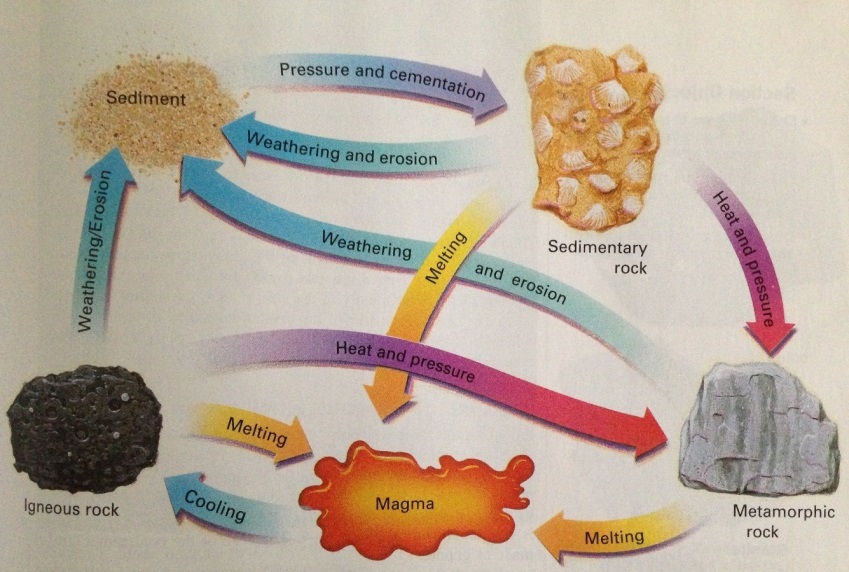 Igneous RocksFormed when magma cools and _______________________________________________.Most ______________________________________ rock on Earth________________________________ (Plutonic) – Igneous rocks that are formed below the Earth’s surfaceSlow rate of cooling, which results in the formation of large crystals (coarse-grained)Extrusive (Volcanic) – Igneous rocks that are formed at the Earth’s surface. Rapid cooling – results in formations of ____________________________________ (fine-grained)Classifying Igneous RocksIgneous rocks are classified by texture and _______________________________________ composition.___________________________________ – size, shape, and arrangement of interlocking crystalsFine-grainedCoarse-grained___________________________________GlassyFine-grained TextureExtrusive Igneous Rockcrystals to small to be seen by the __________________________________________ eye.Vesicles are common in fine-grained igneous rocks.  Vesicles are voids that are left by ______________________________________ that are formed as the lava is solidified.Coarse-grained TextureIntrusive Igneous RocksFormed below the Earth’s surfaceSlow cooling allowing for ______________________________ crystals to formCrystals roughly ____________________________ in sizeCan be seen by the unaided eyePorphyritic TextureWhen magma that already contains some large crystals suddenly erupts at the surface, the remaining molten portion of the lava would ______________________________________________.Resulting RockLarge crystals _______________________________________ in a matrix of smaller crystalsGlassy TextureFormed during _____________________________________ eruptions, molten rock is ejected into the atmosphere, where it is cooled very quickly.Composition of Igneous RocksIgneous rocks are mainly composed of _____________________________________________ minerals.__________________________ Silicates – are rich in iron and/or magnesium and are relatively low in silica.Olivine, pyroxene, amphibole, and biotite mica are common dark silicates.Light Silicates – contain greater amounts of potassium, sodium, and ________________________________Quartz, muscovite mica, and feldspars (most abundant mineral group)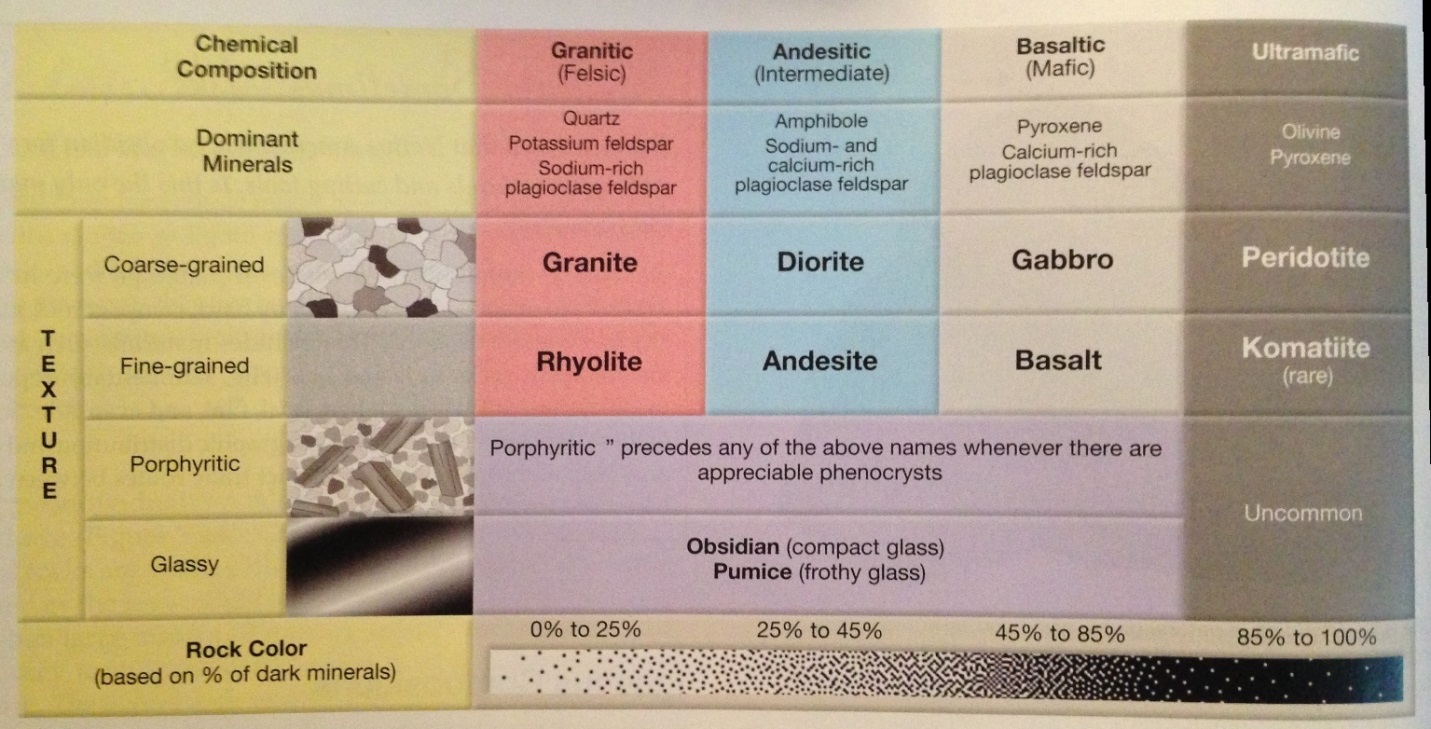 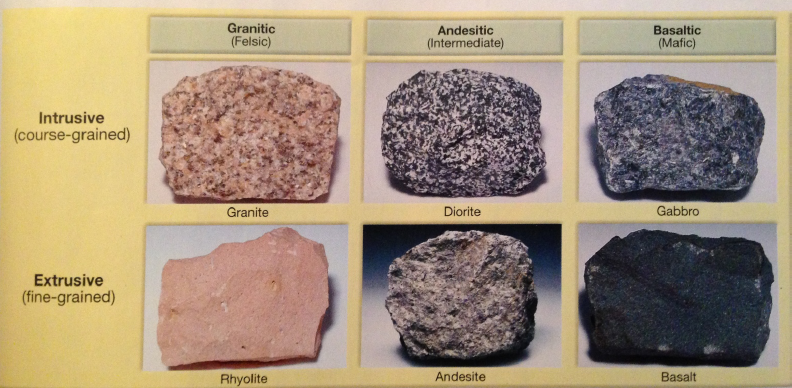 Bowen’s Reaction Series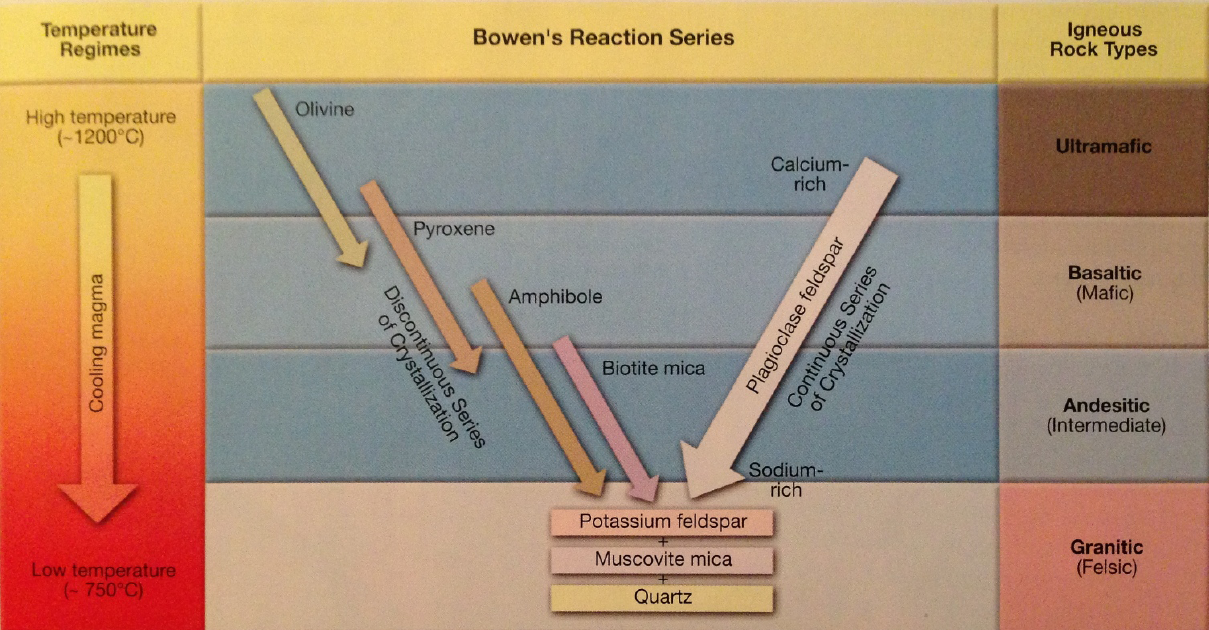 